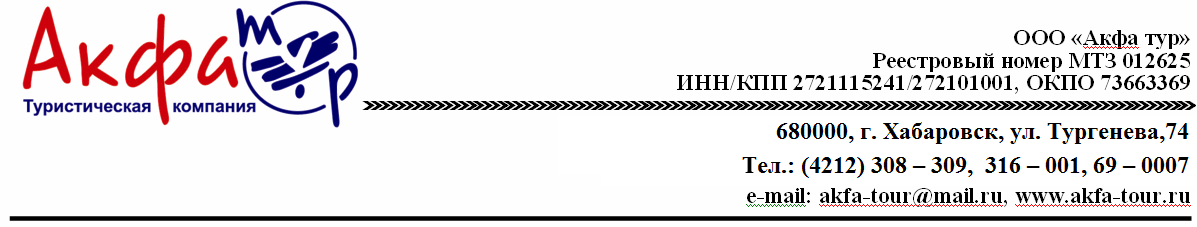 Новогодняя Золотая Москва 202330 декабря 2022г. - 08 января 2023г.
Продолжительность тура: от 2 до 7 днейПрограмма тура: Возможность выбора дня начала и окончания тура
Заезд в любой день недели от 2 до 7 дней 
Расширенная экскурсионно-развлекательная программа! Все дни автобусные*.
Все экскурсионные дни начинаются ориентировочно в 10-00! 30 декабряВстреча с гидом в холле выбранной гостиницы. Посадка в автобус.
Праздничная обзорная экскурсия «Новогодняя Москва». Вы проедете по празднично украшенным улицам, бульварам и площадям Столицы. Блеск огней, сияющие разноцветными гирляндами праздничные ели - предновогодняя Столица предстанет перед Вами во всей своей красе. 
Праздничное новогоднее оформление столицы – это особая составляющая архитектурного ансамбля Москвы – динамичная, зрелищная, идейно и эмоционально насыщенная декорация. Проехав по историческому центру города, узнаете историю Москвы как одного из красивейших городов мира, познакомитесь с ее величайшими архитектурными и историческими памятниками. Вы проедете по улицам, бульварам и площадям Столицы, на Ваших глазах будет оживать история Москвы – столицы государства Российского. Вы побываете на Воробьевых горах, увидите Московский Государственный университет, посетите мемориал на Поклонной горе – дань памяти защитникам отечества. Посещение Кафедрального Соборного Храма Христа Спасителя (без экскурсоведения), построенного в честь победы русского народа в войне 1812 года, разрушенного и вновь восстановленного в XX веке. Он олицетворяет великую историю России.

Окончание экскурсии в центре города. 31 декабряВстреча с гидом около Красной площади у памятника Г.К. Жукову.
Начало предпраздничной экскурсионной программы:
Новогодняя экскурсия «Первопрестольная столица» по Красной площади – главной и самой прекрасной площади Москвы, которая в дни Новогодних праздников особенно красива. Вы увидите те самые куранты на Спасской башне, которые буквально через несколько часов известят всю страну о начале Нового 2022 года! Услышите интересный рассказ о стенах и башнях московского Кремля, мавзолее В.И. Ленина, Храме Василия Блаженного, церкви Казанской Божьей Матери. Увидите памятник Минину и Пожарскому, Лобное место, здание крупнейшего универмага страны и узнаете его историю. 
Экскурсионная прогулка по Парку «Зарядье» – уникальному культурному центру с интерактивным музеем археологии, флорариумом и амфитеатром на открытом воздухе, одной из главных достопримечательностей которого является Парящий мост в виде 140-метровой дуги над Москвой-рекой - сложнейшее инженерное сооружение, с которого открывается незабываемый вид на Красную площадь и Кремль.

!За дополнительную плату по желанию: Входные билеты в Московский Кремль (приобретается заранее при покупке тура!).

Экскурсия завершается в центре города. 1 январяПОЗДРАВЛЯЕМ С НОВЫМ 2023 ГОДОМ!!!
Пусть будет щедрым Новый год,
Пусть он на счастье не скупиться,
Пусть зажигает звезды в срок,
Чтоб Вашим всем желаньем сбыться!

СВОБОДНЫЙ ДЕНЬ или за дополнительную плату:
• Потрясающий зимний круиз на яхте флотилии «Рэдиссон Ройал»
Вас ждут самые современные и комфортабельные панорамные яхты в столичном регионе, гастрономический круиз по центру зимней Москвы и ресторанный сервис на борту. С реки откроются неповторимые виды на все основные достопримечательности столицы: Московский Кремль, Собор Василия Блаженного, Храм Христа Спасителя, Памятник Петру Первому, небоскребы Москва-Сити. (стоимость билета от 1000 руб нетто), билеты приобретаются заранее!
• Посещение самого большого океанариума в Европе «Москвариум»
Вас ждет масштабная живая экспозиция крупнейшего в Европе Аквариума с богатой коллекцией морских обитателей. МОСКВАРИУМ - это живая энциклопедия Мирового Океана! БИЛЕТЫ ПРИОБРЕТАЮТСЯ ЗАРАНЕЕ при покупке тура!
• Новогоднее Шоу Москвариум «Новогодний круиз». 2 январяВстреча с гидом в холле выбранной гостиницы. Посадка в автобус.
Экскурсионная прогулка по ВДНХ – Всероссийский выставочный центр – это настоящий город со своими улицами, площадями, фонтанами, кинотеатрами, детскими аттракционами и даже «общественным транспортом». Каждый год в зимний сезон именно здесь проходит огромное количество новогодних гуляний, выставок, фестивалей и мероприятий, которые делают это место привлекательным как для москвичей, так и для гостей города.
Экскурсия в исторический парк «Россия – Моя История». Это проект, который объединяет в себе 1300 лет истории России, рассказанные понятным для современников языком с использованием современных технологий. Благодаря многофункциональности Парка, у гостей есть возможность не только посетить экспозиции с экскурсией или самостоятельно, но и познакомиться с лучшими художественными и документальными фильмами, поучаствовать в разнообразных специальных программах. Знакомство с великими династиями, правящими страной более тысячи лет, легендарными победами, феноменальными прорывами в области культуры и искусства, науки и техники, подлинными героями и трагическими переломами в судьбе нашего народа позволят нам - испытать чувство личной причастности к нашей неразрывной и общей истории, в том числе и через почти забытое сегодня чувство благодарности.
Окончание экскурсии на ВДНХ.3 январяВстреча с гидом в холле выбранной гостиницы. Посадка в автобус.
Загородная экскурсия «Продолжая древние традиции» - в главный Храм Вооруженных Сил в Кубинке.
Духовный символ России - Собор Воскресения Христова - посвящен 75-летию Победы в Великой Отечественной войне и возведен во славу русского воинства всех времен и поколений.
Вы посетите мультимедийный музейный комплекс и галерею «Дорога памяти», поражающую своим размахом. Длина Галереи - 1418 метров, по числу дней Великой Отечественной войны. Мультимедийные стенды, интерактивные экраны, диорамы, уникальное световое и ауди-визуальное оформление буквально погружает в каждый день Великой Отечественной войны, которые вы сможете символично «прожить» и пройти вместе с ее героями.
Окончание экскурсии возле метро. 4 январяВстреча с гидом в холле выбранной гостиницы. Посадка в автобус.
Автобусная экскурсия «Град Искусств». История русского меценатства, жизнь и творчество в Москве великих художников и поэтов. Рассказы о Частной опере Мамонтова, Московском Художественном Театре, о жизни и творчестве Станиславского, о театральной жизни Москвы. 
Прогулка по Замоскворечью - древнейшему району в центральной части города Москвы, расположенному в излучине реки Москвы, на правом берегу к югу от Кремля. Своим званием Златоглавая столица во многом обязана именно этому району, который испокон веков находится под сенью московских церквей.
Посещение Третьяковской галереи. Государственная Третьяковская галерея принадлежит к числу крупнейших музеев мира. Ее популярность почти легендарна. Чтобы увидеть ее сокровища, сотни тысяч людей ежегодно приезжают в этот национальный музей России - крупнейшее собрание произведений русского изобразительного искусства.
Окончание экскурсии в центре города. 5 январяВстреча с гидом в холле выбранной гостиницы. Посадка в автобус.
Автобусная экскурсия «Раскрывая московские тайны».
В ходе автобусной экскурсии предстоит раскрыть немало тайн. Вы попадёте в бывшую загородную резиденцию князей и государей, куда они приезжали отдыхать и чувствовать себя защищенными - Измайловский Кремль, городок из сказки с архитектурой, напоминающей древние русские города XV-XVII веков. Внутри него самые разные музеи, вернисаж, блошиный и антикварный рынки. Увидите Измайловский остров и узнаете историю его создания. 
Экскурсия в «Бункер Сталина в Измайлово». Во времена СССР появилось огромное количество секретных объектов. Создание этого бункера относится к 30-м годам ХХ столетия. Подземное укрытие под старым стадионом недалеко от бывшего Черкизовского рынка сегодня стало музеем. В 1930-х года началось строительство подземного бункера в Измайлово. Власти не хотели привлекать к нему внимание, поэтому замаскировали под огромный стадион. Из подземных коридоров Сталин руководил страной и принимал стратегически важные решения во время военных действий.

Окончание экскурсии у метро. 6 январяВстреча с гидом в холле выбранной гостиницы. Посадка в автобус.
Предрождественская экскурсия «Великие и древние монастыри Москвы».
Вы познакомитесь с удивительной историей древних московских монастырей, которые являлись оплотом русской государственности.
Монастыри Москвы, духовные центры столицы – излюбленные места паломничества и исторические достопримечательности. 
Во время экскурсии Вы увидите и услышите рассказы о Донском монастыре, обители посвященной Донской иконе Божией Матери; Даниловом монастыре - старейшей московской обители; Новодевичьего женского монастыря, в 2004 году Новодевичий монастырь внесен в список всемирного наследия ЮНЕСКО; Новоспасском монастыре - монастырь известен усыпальницей бояр рода Романовых.
Также Вы посетите Покровский ставропигиальный женский монастырь. Главная святыня обители – честные мощи блаженной Матроны Московской. Покровский ставропигиальный женский монастырь у Покровской заставы - одна из достопримечательностей всего Первопрестольного града Москвы.
В завершение экскурсии Вы сможете приложиться к мощам Матроны Московской.

Окончание экскурсии в центре города. 7 январяС РОЖДЕСТВОМ ХРИСТОВЫМ!

Встреча с гидом в холле выбранной гостиницы. Посадка в автобус.
Праздничная обзорная экскурсия «Великолепная Москва».
Вы проедете по улицам, бульварам и площадям Столицы, на Ваших глазах будет оживать история Москвы – столицы государства Российского. Вы побываете на Воробьевых горах, увидите Московский университет, увидите, как выглядит Москва в разгар новогодних праздников.
В ходе экскурсии мы прокатимся по главным, сказочно–украшенным улицам и площадям нашего города, почувствуем праздничную атмосферу Рождества и Нового Года!
Осмотр (внешний) Кафедрального Соборного Храма Христа Спасителя, построенного в честь победы русского народа в войне 1812 года, разрушенного и вновь восстановленного, олицетворяющего собой великую историю России.
Посещение мемориала на Поклонной горе – дань памяти защитникам отечества. 

Окончание экскурсии в центре города. 8 январяВстреча с гидом в холле выбранной гостиницы. Посадка в автобус.
Автобусная экскурсия «Российский Голливуд или Столица грез». Москва одна из кинематографических столиц мира, здесь ежегодно проходит Московский международный кинофестиваль, работают пять киностудий, музей кино. Во время экскурсии Вам расскажут о великих артистах кино, о том где и как снимались известнейшие фильмы. Вы побываете на аллее звёзд российского кинематографа.
Экскурсия на фабрику грез - киностудию «Мосфильм». Киностудия «Мосфильм» - одна из крупнейших киностудий мира. Вы увидите настоящий «Город кино», во время интереснейшей экскурсии осмотрите великолепные декорации к фильмам, съемочные площадки и гримерные мастерские, посетите уникальный музей ретро-автомобилей. 

Окончание экскурсии в центре города.В стоимость тура входит:проживание в выбранной гостинице. Расчетный час: заезд после 14:00, выезд до - 12-00, завтраки в отеле со 2-го дня, экскурсионная программа, входные билеты в музеи, услуги гида и транспортное обслуживание в рамках тура. 

Бронирование дополнительной ночи возможно под запрос.Экскурсии за доп. плату:1. Потрясающий зимний круиз на яхте флотилии «Рэдиссон Ройал». 
2. Посещение самого большого океанариума в Европе «Москвариум».
3. Новогоднее Шоу Москвариум – «Новогодний круиз». Примечание:Гарантированное время заселение в гостиницах: 14:00 ч. О гостиницах:Для проживающих в гостинице Сокол 3*:
- Завтрак шведский стол (разнообразные холодные закуски, горячий буфет, выпечка, чай, кофе)
- Выбор типа номера (две раздельные кровати, одна большая кровать)
-Wi-Fi (включая номера)
-Мини-холодильник, сейф, фен
-Набор для приготовления чая/кофе

Для проживающих в гостинице Холидей Инн Лесная 4*:
- Завтрак шведский стол (разнообразные холодные закуски, горячий буфет, выпечка, чай, кофе)
- WiFi в номере
- Набор для приготовления чая и кофе
- Гладильная доска и утюг
- Сейф, фен, тапочки и халат
- 24 часовой спортзал
- Индивидуальный кондиционер
- Удобное расположение: в центре города, 2 минуты от станции метро «Белорусская»
- Выбор типа номера (две раздельные кровати, одна большая кровать) 

Для проживающих в гостинице Marriott Grand Hotel 5*:
- завтрак шведский стол
- бесплатный доступ в бассейн, джакузи, сауны 
- халаты и тапочки
- бесплатное пользование сейфом в номере 
- чайный набор в номере 
- утюг, гладильная доска, фен в каждом номере 
- WiFi на всей территории отеля
-Удобное расположение: Тверская ул., 26/1. Станция метро: «Маяковская», «Пушкинская».
- Красная площадь, Кремль, Большой театр, Собор Василия Блаженного, ЦУМ - в пешей доступности!ВНИМАНИЕ:- Фирма оставляет за собой право менять порядок проведения экскурсий с сохранением их объема и качества.
- Встреча с экскурсоводом в день экскурсии происходит строго по расписанию в программе. Программа тура с информацией по времени встречи на экскурсионные дни выдается туристам при 1-ой встрече с экскурсоводом (при опоздании туристов ко времени сбора группы, не предоставленные за время опоздания услуги не компенсируются). 
***Условия посещения музеев по программе тура может меняться в зависимости от эпидемиологической обстановки в городе. Стоимость тура на 1 человека в рублях:(при 2-х и 3-х местном размещении)Дополнительно оплачивается:- личные расходы и дополнительное питание- авиаперелет Хабаровск-Москва-ХабаровскДоплата за одноместное размещение в гостинице: Гостиница Сокол 3*- 2000р. в сутки.Холидей Инн Лесная 4* - 2400р. в суткиМарриотт Гранд 5* - 4000р. в суткиСкидка на ребенка до 14 лет: 100 руб. экскурсионный день2 дня3 дня4 дня5 дней6 дней7 днейГостиницаСокол 3*(Чапаевский пер., 12, метро «Сокол»)7 20014 75017 90021 10024 45028 100Бронирование 3-х местного размещения во всех гостиницах – ПОД ЗАПРОСБронирование 3-х местного размещения во всех гостиницах – ПОД ЗАПРОСБронирование 3-х местного размещения во всех гостиницах – ПОД ЗАПРОСБронирование 3-х местного размещения во всех гостиницах – ПОД ЗАПРОСБронирование 3-х местного размещения во всех гостиницах – ПОД ЗАПРОСБронирование 3-х местного размещения во всех гостиницах – ПОД ЗАПРОСБронирование 3-х местного размещения во всех гостиницах – ПОД ЗАПРОСГостиница HolidayInnЛесная 4*(М. Белорусская)12 45017 20020 85024 50028 75032 500**ГостиницаMarriott Grand Hotel 5*(М. Маяковская)15 55021 10026 90032 30038 20044 550**При бронировании тура с проживанием в гостинице Марриотт Гранд 5* - круиз на ледоколе Рэдиссон Флотилия включен в стоимость тура в любой выбранный Вами день (в рабочие дни Флотилии).**При бронировании тура с проживанием в гостинице Марриотт Гранд 5* - круиз на ледоколе Рэдиссон Флотилия включен в стоимость тура в любой выбранный Вами день (в рабочие дни Флотилии).**При бронировании тура с проживанием в гостинице Марриотт Гранд 5* - круиз на ледоколе Рэдиссон Флотилия включен в стоимость тура в любой выбранный Вами день (в рабочие дни Флотилии).**При бронировании тура с проживанием в гостинице Марриотт Гранд 5* - круиз на ледоколе Рэдиссон Флотилия включен в стоимость тура в любой выбранный Вами день (в рабочие дни Флотилии).**При бронировании тура с проживанием в гостинице Марриотт Гранд 5* - круиз на ледоколе Рэдиссон Флотилия включен в стоимость тура в любой выбранный Вами день (в рабочие дни Флотилии).**При бронировании тура с проживанием в гостинице Марриотт Гранд 5* - круиз на ледоколе Рэдиссон Флотилия включен в стоимость тура в любой выбранный Вами день (в рабочие дни Флотилии).**При бронировании тура с проживанием в гостинице Марриотт Гранд 5* - круиз на ледоколе Рэдиссон Флотилия включен в стоимость тура в любой выбранный Вами день (в рабочие дни Флотилии).